Where Have All The Flowers Gone?Pete Seeger (1961)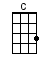 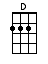 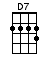 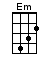 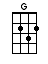 INTRO:  1 2 / 1 2 3 4 / [G] / [Em] / [G] / [Em] /[G] Where have all the [Em] flowers gone?[C] Long time [D] passing[G] Where have all the [Em] flowers gone?[C] Long time a-[D]go[G] Where have all the [Em] flowers gone?[C] Girls have picked them [D] every one[C] When will they [G] ever learn? [C] When will they [D7] ever [G] learn? [G][G] Where have all the [Em] young girls gone?[C] Long time [D] passing[G] Where have all the [Em] young girls gone?[C] Long time a-[D]go[G] Where have all the [Em] young girls gone?[C] Taken husbands [D] every one[C] When will they [G] ever learn?[C] When will they [D7] ever [G] learn? [G][G] Where have all the [Em] young men gone?[C] Long time [D] passing[G] Where have all the [Em] young men gone?[C] Long time a-[D]go[G] Where have all the [Em] young men gone?[C] Gone for soldiers [D] every one[C] When will they [G] ever learn?[C] When will they [D7] ever [G] learn? [G][G] Where have all the [Em] soldiers gone?[C] Long time [D] passing[G] Where have all the [Em] soldiers gone?[C] Long time a-[D]go[G] Where have all the [Em] soldiers gone?[C] Gone to graveyards [D] every one[C] When will they [G] ever learn?[C] When will they [D7] ever [G] learn? [G][G] Where have all the [Em] graveyards gone?[C] Long time [D] passing[G] Where have all the [Em] graveyards gone?[C] Long time a-[D]go[G] Where have all the [Em] graveyards gone?[C] Covered with flowers [D] every one[C] When will we [G] ever learn?[C] When will we [D7] ever [G] learn?www.bytownukulele.ca